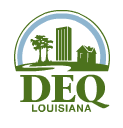 CERTIFICATION OF NO HAZARDOUS WASTE ACTIVITYLOUISIANA DEPARTMENT OF ENVIRONMENTAL QUALITY (LDEQ)CERTIFICATION OF NO HAZARDOUS WASTE ACTIVITYLOUISIANA DEPARTMENT OF ENVIRONMENTAL QUALITY (LDEQ)CERTIFICATION OF NO HAZARDOUS WASTE ACTIVITYLOUISIANA DEPARTMENT OF ENVIRONMENTAL QUALITY (LDEQ)CERTIFICATION OF NO HAZARDOUS WASTE ACTIVITYLOUISIANA DEPARTMENT OF ENVIRONMENTAL QUALITY (LDEQ)CERTIFICATION OF NO HAZARDOUS WASTE ACTIVITYLOUISIANA DEPARTMENT OF ENVIRONMENTAL QUALITY (LDEQ)CERTIFICATION OF NO HAZARDOUS WASTE ACTIVITYLOUISIANA DEPARTMENT OF ENVIRONMENTAL QUALITY (LDEQ)CERTIFICATION OF NO HAZARDOUS WASTE ACTIVITYLOUISIANA DEPARTMENT OF ENVIRONMENTAL QUALITY (LDEQ)CERTIFICATION OF NO HAZARDOUS WASTE ACTIVITYLOUISIANA DEPARTMENT OF ENVIRONMENTAL QUALITY (LDEQ)CERTIFICATION OF NO HAZARDOUS WASTE ACTIVITYLOUISIANA DEPARTMENT OF ENVIRONMENTAL QUALITY (LDEQ)CERTIFICATION OF NO HAZARDOUS WASTE ACTIVITYLOUISIANA DEPARTMENT OF ENVIRONMENTAL QUALITY (LDEQ)CERTIFICATION OF NO HAZARDOUS WASTE ACTIVITYLOUISIANA DEPARTMENT OF ENVIRONMENTAL QUALITY (LDEQ)CERTIFICATION OF NO HAZARDOUS WASTE ACTIVITYLOUISIANA DEPARTMENT OF ENVIRONMENTAL QUALITY (LDEQ)CERTIFICATION OF NO HAZARDOUS WASTE ACTIVITYLOUISIANA DEPARTMENT OF ENVIRONMENTAL QUALITY (LDEQ)CERTIFICATION OF NO HAZARDOUS WASTE ACTIVITYLOUISIANA DEPARTMENT OF ENVIRONMENTAL QUALITY (LDEQ)CERTIFICATION OF NO HAZARDOUS WASTE ACTIVITYLOUISIANA DEPARTMENT OF ENVIRONMENTAL QUALITY (LDEQ)CERTIFICATION OF NO HAZARDOUS WASTE ACTIVITYLOUISIANA DEPARTMENT OF ENVIRONMENTAL QUALITY (LDEQ)CERTIFICATION OF NO HAZARDOUS WASTE ACTIVITYLOUISIANA DEPARTMENT OF ENVIRONMENTAL QUALITY (LDEQ)CERTIFICATION OF NO HAZARDOUS WASTE ACTIVITYLOUISIANA DEPARTMENT OF ENVIRONMENTAL QUALITY (LDEQ)CERTIFICATION OF NO HAZARDOUS WASTE ACTIVITYLOUISIANA DEPARTMENT OF ENVIRONMENTAL QUALITY (LDEQ)CERTIFICATION OF NO HAZARDOUS WASTE ACTIVITYLOUISIANA DEPARTMENT OF ENVIRONMENTAL QUALITY (LDEQ)CERTIFICATION OF NO HAZARDOUS WASTE ACTIVITYLOUISIANA DEPARTMENT OF ENVIRONMENTAL QUALITY (LDEQ)CERTIFICATION OF NO HAZARDOUS WASTE ACTIVITYLOUISIANA DEPARTMENT OF ENVIRONMENTAL QUALITY (LDEQ)CERTIFICATION OF NO HAZARDOUS WASTE ACTIVITYLOUISIANA DEPARTMENT OF ENVIRONMENTAL QUALITY (LDEQ)CERTIFICATION OF NO HAZARDOUS WASTE ACTIVITYLOUISIANA DEPARTMENT OF ENVIRONMENTAL QUALITY (LDEQ)OFFICE OF ENVIRONMENTAL SERVICES PUBLIC PARTICIPATION AND PERMIT SUPPORT DIVISION NOTIFICATIONS AND ACCREDITATIONS SECTIONOFFICE OF ENVIRONMENTAL SERVICES PUBLIC PARTICIPATION AND PERMIT SUPPORT DIVISION NOTIFICATIONS AND ACCREDITATIONS SECTIONOFFICE OF ENVIRONMENTAL SERVICES PUBLIC PARTICIPATION AND PERMIT SUPPORT DIVISION NOTIFICATIONS AND ACCREDITATIONS SECTIONOFFICE OF ENVIRONMENTAL SERVICES PUBLIC PARTICIPATION AND PERMIT SUPPORT DIVISION NOTIFICATIONS AND ACCREDITATIONS SECTIONOFFICE OF ENVIRONMENTAL SERVICES PUBLIC PARTICIPATION AND PERMIT SUPPORT DIVISION NOTIFICATIONS AND ACCREDITATIONS SECTIONOFFICE OF ENVIRONMENTAL SERVICES PUBLIC PARTICIPATION AND PERMIT SUPPORT DIVISION NOTIFICATIONS AND ACCREDITATIONS SECTIONOFFICE OF ENVIRONMENTAL SERVICES PUBLIC PARTICIPATION AND PERMIT SUPPORT DIVISION NOTIFICATIONS AND ACCREDITATIONS SECTIONOFFICE OF ENVIRONMENTAL SERVICES PUBLIC PARTICIPATION AND PERMIT SUPPORT DIVISION NOTIFICATIONS AND ACCREDITATIONS SECTIONOFFICE OF ENVIRONMENTAL SERVICES PUBLIC PARTICIPATION AND PERMIT SUPPORT DIVISION NOTIFICATIONS AND ACCREDITATIONS SECTIONOFFICE OF ENVIRONMENTAL SERVICES PUBLIC PARTICIPATION AND PERMIT SUPPORT DIVISION NOTIFICATIONS AND ACCREDITATIONS SECTIONOFFICE OF ENVIRONMENTAL SERVICES PUBLIC PARTICIPATION AND PERMIT SUPPORT DIVISION NOTIFICATIONS AND ACCREDITATIONS SECTIONOFFICE OF ENVIRONMENTAL SERVICES PUBLIC PARTICIPATION AND PERMIT SUPPORT DIVISION NOTIFICATIONS AND ACCREDITATIONS SECTIONOFFICE OF ENVIRONMENTAL SERVICES PUBLIC PARTICIPATION AND PERMIT SUPPORT DIVISION NOTIFICATIONS AND ACCREDITATIONS SECTIONOFFICE OF ENVIRONMENTAL SERVICES PUBLIC PARTICIPATION AND PERMIT SUPPORT DIVISION NOTIFICATIONS AND ACCREDITATIONS SECTIONOFFICE OF ENVIRONMENTAL SERVICES PUBLIC PARTICIPATION AND PERMIT SUPPORT DIVISION NOTIFICATIONS AND ACCREDITATIONS SECTIONOFFICE OF ENVIRONMENTAL SERVICES PUBLIC PARTICIPATION AND PERMIT SUPPORT DIVISION NOTIFICATIONS AND ACCREDITATIONS SECTIONOFFICE OF ENVIRONMENTAL SERVICES PUBLIC PARTICIPATION AND PERMIT SUPPORT DIVISION NOTIFICATIONS AND ACCREDITATIONS SECTIONOFFICE OF ENVIRONMENTAL SERVICES PUBLIC PARTICIPATION AND PERMIT SUPPORT DIVISION NOTIFICATIONS AND ACCREDITATIONS SECTIONOFFICE OF ENVIRONMENTAL SERVICES PUBLIC PARTICIPATION AND PERMIT SUPPORT DIVISION NOTIFICATIONS AND ACCREDITATIONS SECTIONOFFICE OF ENVIRONMENTAL SERVICES PUBLIC PARTICIPATION AND PERMIT SUPPORT DIVISION NOTIFICATIONS AND ACCREDITATIONS SECTIONOFFICE OF ENVIRONMENTAL SERVICES PUBLIC PARTICIPATION AND PERMIT SUPPORT DIVISION NOTIFICATIONS AND ACCREDITATIONS SECTIONOFFICE OF ENVIRONMENTAL SERVICES PUBLIC PARTICIPATION AND PERMIT SUPPORT DIVISION NOTIFICATIONS AND ACCREDITATIONS SECTIONOFFICE OF ENVIRONMENTAL SERVICES PUBLIC PARTICIPATION AND PERMIT SUPPORT DIVISION NOTIFICATIONS AND ACCREDITATIONS SECTIONOFFICE OF ENVIRONMENTAL SERVICES PUBLIC PARTICIPATION AND PERMIT SUPPORT DIVISION NOTIFICATIONS AND ACCREDITATIONS SECTIONMailing AddressMailing AddressMailing AddressMailing AddressMailing AddressP. O. Box 4313Baton Rouge, LA  70821P. O. Box 4313Baton Rouge, LA  70821P. O. Box 4313Baton Rouge, LA  70821P. O. Box 4313Baton Rouge, LA  70821P. O. Box 4313Baton Rouge, LA  70821P. O. Box 4313Baton Rouge, LA  70821P. O. Box 4313Baton Rouge, LA  70821Physical AddressPhysical AddressPhysical AddressPhysical AddressPhysical Address602 North 5th St.Baton Rouge, LA  70802602 North 5th St.Baton Rouge, LA  70802602 North 5th St.Baton Rouge, LA  70802602 North 5th St.Baton Rouge, LA  70802602 North 5th St.Baton Rouge, LA  70802602 North 5th St.Baton Rouge, LA  70802602 North 5th St.Baton Rouge, LA  70802NOTE:  Small Quantity Generators, Very Small Quantity Generators, and Transporters of Hazardous Waste may use this form to request closure of their EPA Identification Number.  NOTE:  This form may not be used by Large Quantity Generators.  Instead, use the HW-1 Form which is located at https://www.deq.louisiana.gov/page/hazardous-waste.  Refer to LAC 33:V.1015 for Large Quantity Generator closure regulations.NOTE:  Small Quantity Generators, Very Small Quantity Generators, and Transporters of Hazardous Waste may use this form to request closure of their EPA Identification Number.  NOTE:  This form may not be used by Large Quantity Generators.  Instead, use the HW-1 Form which is located at https://www.deq.louisiana.gov/page/hazardous-waste.  Refer to LAC 33:V.1015 for Large Quantity Generator closure regulations.NOTE:  Small Quantity Generators, Very Small Quantity Generators, and Transporters of Hazardous Waste may use this form to request closure of their EPA Identification Number.  NOTE:  This form may not be used by Large Quantity Generators.  Instead, use the HW-1 Form which is located at https://www.deq.louisiana.gov/page/hazardous-waste.  Refer to LAC 33:V.1015 for Large Quantity Generator closure regulations.NOTE:  Small Quantity Generators, Very Small Quantity Generators, and Transporters of Hazardous Waste may use this form to request closure of their EPA Identification Number.  NOTE:  This form may not be used by Large Quantity Generators.  Instead, use the HW-1 Form which is located at https://www.deq.louisiana.gov/page/hazardous-waste.  Refer to LAC 33:V.1015 for Large Quantity Generator closure regulations.NOTE:  Small Quantity Generators, Very Small Quantity Generators, and Transporters of Hazardous Waste may use this form to request closure of their EPA Identification Number.  NOTE:  This form may not be used by Large Quantity Generators.  Instead, use the HW-1 Form which is located at https://www.deq.louisiana.gov/page/hazardous-waste.  Refer to LAC 33:V.1015 for Large Quantity Generator closure regulations.NOTE:  Small Quantity Generators, Very Small Quantity Generators, and Transporters of Hazardous Waste may use this form to request closure of their EPA Identification Number.  NOTE:  This form may not be used by Large Quantity Generators.  Instead, use the HW-1 Form which is located at https://www.deq.louisiana.gov/page/hazardous-waste.  Refer to LAC 33:V.1015 for Large Quantity Generator closure regulations.NOTE:  Small Quantity Generators, Very Small Quantity Generators, and Transporters of Hazardous Waste may use this form to request closure of their EPA Identification Number.  NOTE:  This form may not be used by Large Quantity Generators.  Instead, use the HW-1 Form which is located at https://www.deq.louisiana.gov/page/hazardous-waste.  Refer to LAC 33:V.1015 for Large Quantity Generator closure regulations.NOTE:  Small Quantity Generators, Very Small Quantity Generators, and Transporters of Hazardous Waste may use this form to request closure of their EPA Identification Number.  NOTE:  This form may not be used by Large Quantity Generators.  Instead, use the HW-1 Form which is located at https://www.deq.louisiana.gov/page/hazardous-waste.  Refer to LAC 33:V.1015 for Large Quantity Generator closure regulations.NOTE:  Small Quantity Generators, Very Small Quantity Generators, and Transporters of Hazardous Waste may use this form to request closure of their EPA Identification Number.  NOTE:  This form may not be used by Large Quantity Generators.  Instead, use the HW-1 Form which is located at https://www.deq.louisiana.gov/page/hazardous-waste.  Refer to LAC 33:V.1015 for Large Quantity Generator closure regulations.NOTE:  Small Quantity Generators, Very Small Quantity Generators, and Transporters of Hazardous Waste may use this form to request closure of their EPA Identification Number.  NOTE:  This form may not be used by Large Quantity Generators.  Instead, use the HW-1 Form which is located at https://www.deq.louisiana.gov/page/hazardous-waste.  Refer to LAC 33:V.1015 for Large Quantity Generator closure regulations.NOTE:  Small Quantity Generators, Very Small Quantity Generators, and Transporters of Hazardous Waste may use this form to request closure of their EPA Identification Number.  NOTE:  This form may not be used by Large Quantity Generators.  Instead, use the HW-1 Form which is located at https://www.deq.louisiana.gov/page/hazardous-waste.  Refer to LAC 33:V.1015 for Large Quantity Generator closure regulations.NOTE:  Small Quantity Generators, Very Small Quantity Generators, and Transporters of Hazardous Waste may use this form to request closure of their EPA Identification Number.  NOTE:  This form may not be used by Large Quantity Generators.  Instead, use the HW-1 Form which is located at https://www.deq.louisiana.gov/page/hazardous-waste.  Refer to LAC 33:V.1015 for Large Quantity Generator closure regulations.NOTE:  Small Quantity Generators, Very Small Quantity Generators, and Transporters of Hazardous Waste may use this form to request closure of their EPA Identification Number.  NOTE:  This form may not be used by Large Quantity Generators.  Instead, use the HW-1 Form which is located at https://www.deq.louisiana.gov/page/hazardous-waste.  Refer to LAC 33:V.1015 for Large Quantity Generator closure regulations.NOTE:  Small Quantity Generators, Very Small Quantity Generators, and Transporters of Hazardous Waste may use this form to request closure of their EPA Identification Number.  NOTE:  This form may not be used by Large Quantity Generators.  Instead, use the HW-1 Form which is located at https://www.deq.louisiana.gov/page/hazardous-waste.  Refer to LAC 33:V.1015 for Large Quantity Generator closure regulations.NOTE:  Small Quantity Generators, Very Small Quantity Generators, and Transporters of Hazardous Waste may use this form to request closure of their EPA Identification Number.  NOTE:  This form may not be used by Large Quantity Generators.  Instead, use the HW-1 Form which is located at https://www.deq.louisiana.gov/page/hazardous-waste.  Refer to LAC 33:V.1015 for Large Quantity Generator closure regulations.NOTE:  Small Quantity Generators, Very Small Quantity Generators, and Transporters of Hazardous Waste may use this form to request closure of their EPA Identification Number.  NOTE:  This form may not be used by Large Quantity Generators.  Instead, use the HW-1 Form which is located at https://www.deq.louisiana.gov/page/hazardous-waste.  Refer to LAC 33:V.1015 for Large Quantity Generator closure regulations.NOTE:  Small Quantity Generators, Very Small Quantity Generators, and Transporters of Hazardous Waste may use this form to request closure of their EPA Identification Number.  NOTE:  This form may not be used by Large Quantity Generators.  Instead, use the HW-1 Form which is located at https://www.deq.louisiana.gov/page/hazardous-waste.  Refer to LAC 33:V.1015 for Large Quantity Generator closure regulations.NOTE:  Small Quantity Generators, Very Small Quantity Generators, and Transporters of Hazardous Waste may use this form to request closure of their EPA Identification Number.  NOTE:  This form may not be used by Large Quantity Generators.  Instead, use the HW-1 Form which is located at https://www.deq.louisiana.gov/page/hazardous-waste.  Refer to LAC 33:V.1015 for Large Quantity Generator closure regulations.NOTE:  Small Quantity Generators, Very Small Quantity Generators, and Transporters of Hazardous Waste may use this form to request closure of their EPA Identification Number.  NOTE:  This form may not be used by Large Quantity Generators.  Instead, use the HW-1 Form which is located at https://www.deq.louisiana.gov/page/hazardous-waste.  Refer to LAC 33:V.1015 for Large Quantity Generator closure regulations.NOTE:  Small Quantity Generators, Very Small Quantity Generators, and Transporters of Hazardous Waste may use this form to request closure of their EPA Identification Number.  NOTE:  This form may not be used by Large Quantity Generators.  Instead, use the HW-1 Form which is located at https://www.deq.louisiana.gov/page/hazardous-waste.  Refer to LAC 33:V.1015 for Large Quantity Generator closure regulations.NOTE:  Small Quantity Generators, Very Small Quantity Generators, and Transporters of Hazardous Waste may use this form to request closure of their EPA Identification Number.  NOTE:  This form may not be used by Large Quantity Generators.  Instead, use the HW-1 Form which is located at https://www.deq.louisiana.gov/page/hazardous-waste.  Refer to LAC 33:V.1015 for Large Quantity Generator closure regulations.NOTE:  Small Quantity Generators, Very Small Quantity Generators, and Transporters of Hazardous Waste may use this form to request closure of their EPA Identification Number.  NOTE:  This form may not be used by Large Quantity Generators.  Instead, use the HW-1 Form which is located at https://www.deq.louisiana.gov/page/hazardous-waste.  Refer to LAC 33:V.1015 for Large Quantity Generator closure regulations.NOTE:  Small Quantity Generators, Very Small Quantity Generators, and Transporters of Hazardous Waste may use this form to request closure of their EPA Identification Number.  NOTE:  This form may not be used by Large Quantity Generators.  Instead, use the HW-1 Form which is located at https://www.deq.louisiana.gov/page/hazardous-waste.  Refer to LAC 33:V.1015 for Large Quantity Generator closure regulations.NOTE:  Small Quantity Generators, Very Small Quantity Generators, and Transporters of Hazardous Waste may use this form to request closure of their EPA Identification Number.  NOTE:  This form may not be used by Large Quantity Generators.  Instead, use the HW-1 Form which is located at https://www.deq.louisiana.gov/page/hazardous-waste.  Refer to LAC 33:V.1015 for Large Quantity Generator closure regulations.NOTE:  Small Quantity Generators, Very Small Quantity Generators, and Transporters of Hazardous Waste may use this form to request closure of their EPA Identification Number.  NOTE:  This form may not be used by Large Quantity Generators.  Instead, use the HW-1 Form which is located at https://www.deq.louisiana.gov/page/hazardous-waste.  Refer to LAC 33:V.1015 for Large Quantity Generator closure regulations.NOTE:  Small Quantity Generators, Very Small Quantity Generators, and Transporters of Hazardous Waste may use this form to request closure of their EPA Identification Number.  NOTE:  This form may not be used by Large Quantity Generators.  Instead, use the HW-1 Form which is located at https://www.deq.louisiana.gov/page/hazardous-waste.  Refer to LAC 33:V.1015 for Large Quantity Generator closure regulations.NOTE:  Small Quantity Generators, Very Small Quantity Generators, and Transporters of Hazardous Waste may use this form to request closure of their EPA Identification Number.  NOTE:  This form may not be used by Large Quantity Generators.  Instead, use the HW-1 Form which is located at https://www.deq.louisiana.gov/page/hazardous-waste.  Refer to LAC 33:V.1015 for Large Quantity Generator closure regulations.NOTE:  Small Quantity Generators, Very Small Quantity Generators, and Transporters of Hazardous Waste may use this form to request closure of their EPA Identification Number.  NOTE:  This form may not be used by Large Quantity Generators.  Instead, use the HW-1 Form which is located at https://www.deq.louisiana.gov/page/hazardous-waste.  Refer to LAC 33:V.1015 for Large Quantity Generator closure regulations.NOTE:  Small Quantity Generators, Very Small Quantity Generators, and Transporters of Hazardous Waste may use this form to request closure of their EPA Identification Number.  NOTE:  This form may not be used by Large Quantity Generators.  Instead, use the HW-1 Form which is located at https://www.deq.louisiana.gov/page/hazardous-waste.  Refer to LAC 33:V.1015 for Large Quantity Generator closure regulations.NOTE:  Small Quantity Generators, Very Small Quantity Generators, and Transporters of Hazardous Waste may use this form to request closure of their EPA Identification Number.  NOTE:  This form may not be used by Large Quantity Generators.  Instead, use the HW-1 Form which is located at https://www.deq.louisiana.gov/page/hazardous-waste.  Refer to LAC 33:V.1015 for Large Quantity Generator closure regulations.FOR THE FACILITY REQUESTING CERTIFICATIONFOR THE FACILITY REQUESTING CERTIFICATIONFOR THE FACILITY REQUESTING CERTIFICATIONFOR THE FACILITY REQUESTING CERTIFICATIONFOR THE FACILITY REQUESTING CERTIFICATIONFOR THE FACILITY REQUESTING CERTIFICATIONFOR THE FACILITY REQUESTING CERTIFICATIONFOR THE FACILITY REQUESTING CERTIFICATIONFOR THE FACILITY REQUESTING CERTIFICATIONFOR THE FACILITY REQUESTING CERTIFICATIONFOR THE FACILITY REQUESTING CERTIFICATIONFOR THE FACILITY REQUESTING CERTIFICATIONFOR THE FACILITY REQUESTING CERTIFICATIONFOR THE FACILITY REQUESTING CERTIFICATIONFOR THE FACILITY REQUESTING CERTIFICATIONFOR THE FACILITY REQUESTING CERTIFICATIONFOR THE FACILITY REQUESTING CERTIFICATIONFOR THE FACILITY REQUESTING CERTIFICATIONFOR THE FACILITY REQUESTING CERTIFICATIONFOR THE FACILITY REQUESTING CERTIFICATIONFOR THE FACILITY REQUESTING CERTIFICATIONFOR THE FACILITY REQUESTING CERTIFICATIONFOR THE FACILITY REQUESTING CERTIFICATIONFOR THE FACILITY REQUESTING CERTIFICATIONFOR THE FACILITY REQUESTING CERTIFICATIONFOR THE FACILITY REQUESTING CERTIFICATIONFOR THE FACILITY REQUESTING CERTIFICATIONFOR THE FACILITY REQUESTING CERTIFICATIONFOR THE FACILITY REQUESTING CERTIFICATIONFOR THE FACILITY REQUESTING CERTIFICATIONFacility NameFacility NameFacility NameFacility NameEPA ID NumberEPA ID NumberEPA ID NumberEPA ID NumberAgency Interest (AI) No.Agency Interest (AI) No.Agency Interest (AI) No.Agency Interest (AI) No.Agency Interest (AI) No.Agency Interest (AI) No.Agency Interest (AI) No.Agency Interest (AI) No.Agency Interest (AI) No.Physical Address  Physical Address  Physical Address  Physical Address  CityCityCityCityParishParishParishParishStateStateStateStateZipZipTYPE OF CHANGE RESULTING IN NO HAZARDOUS WASTE ACTIVITY(Check all that apply)TYPE OF CHANGE RESULTING IN NO HAZARDOUS WASTE ACTIVITY(Check all that apply)TYPE OF CHANGE RESULTING IN NO HAZARDOUS WASTE ACTIVITY(Check all that apply)TYPE OF CHANGE RESULTING IN NO HAZARDOUS WASTE ACTIVITY(Check all that apply)TYPE OF CHANGE RESULTING IN NO HAZARDOUS WASTE ACTIVITY(Check all that apply)TYPE OF CHANGE RESULTING IN NO HAZARDOUS WASTE ACTIVITY(Check all that apply)TYPE OF CHANGE RESULTING IN NO HAZARDOUS WASTE ACTIVITY(Check all that apply)TYPE OF CHANGE RESULTING IN NO HAZARDOUS WASTE ACTIVITY(Check all that apply)TYPE OF CHANGE RESULTING IN NO HAZARDOUS WASTE ACTIVITY(Check all that apply)TYPE OF CHANGE RESULTING IN NO HAZARDOUS WASTE ACTIVITY(Check all that apply)TYPE OF CHANGE RESULTING IN NO HAZARDOUS WASTE ACTIVITY(Check all that apply)TYPE OF CHANGE RESULTING IN NO HAZARDOUS WASTE ACTIVITY(Check all that apply)TYPE OF CHANGE RESULTING IN NO HAZARDOUS WASTE ACTIVITY(Check all that apply)TYPE OF CHANGE RESULTING IN NO HAZARDOUS WASTE ACTIVITY(Check all that apply)TYPE OF CHANGE RESULTING IN NO HAZARDOUS WASTE ACTIVITY(Check all that apply)TYPE OF CHANGE RESULTING IN NO HAZARDOUS WASTE ACTIVITY(Check all that apply)TYPE OF CHANGE RESULTING IN NO HAZARDOUS WASTE ACTIVITY(Check all that apply)TYPE OF CHANGE RESULTING IN NO HAZARDOUS WASTE ACTIVITY(Check all that apply)TYPE OF CHANGE RESULTING IN NO HAZARDOUS WASTE ACTIVITY(Check all that apply)TYPE OF CHANGE RESULTING IN NO HAZARDOUS WASTE ACTIVITY(Check all that apply)TYPE OF CHANGE RESULTING IN NO HAZARDOUS WASTE ACTIVITY(Check all that apply)TYPE OF CHANGE RESULTING IN NO HAZARDOUS WASTE ACTIVITY(Check all that apply)TYPE OF CHANGE RESULTING IN NO HAZARDOUS WASTE ACTIVITY(Check all that apply)TYPE OF CHANGE RESULTING IN NO HAZARDOUS WASTE ACTIVITY(Check all that apply)TYPE OF CHANGE RESULTING IN NO HAZARDOUS WASTE ACTIVITY(Check all that apply)TYPE OF CHANGE RESULTING IN NO HAZARDOUS WASTE ACTIVITY(Check all that apply)TYPE OF CHANGE RESULTING IN NO HAZARDOUS WASTE ACTIVITY(Check all that apply)TYPE OF CHANGE RESULTING IN NO HAZARDOUS WASTE ACTIVITY(Check all that apply)TYPE OF CHANGE RESULTING IN NO HAZARDOUS WASTE ACTIVITY(Check all that apply)TYPE OF CHANGE RESULTING IN NO HAZARDOUS WASTE ACTIVITY(Check all that apply)Facility has no hazardous waste present on siteFacility has no hazardous waste present on siteFacility has no hazardous waste present on siteFacility has no hazardous waste present on siteFacility has no hazardous waste present on siteFacility has no hazardous waste present on siteFacility has no hazardous waste present on siteFacility has no hazardous waste present on siteFacility has no hazardous waste present on siteFacility has no hazardous waste present on siteFacility has no hazardous waste present on siteFacility is out of businessFacility is out of businessFacility is out of businessFacility is out of businessFacility is out of businessFacility is out of businessFacility is out of businessFacility is out of businessFacility is out of businessFacility is out of businessFacility is out of businessFacility is out of businessFacility is out of businessFacility is out of businessDate of closureDate of closureDate of closureDate of closureDate of closureDate of closureDate of closureDate of closureDate of closureDate of closureFacility no longer offers services which generate, store, treat, transport, or dispose of hazardous wasteFacility no longer offers services which generate, store, treat, transport, or dispose of hazardous wasteFacility no longer offers services which generate, store, treat, transport, or dispose of hazardous wasteFacility no longer offers services which generate, store, treat, transport, or dispose of hazardous wasteFacility no longer offers services which generate, store, treat, transport, or dispose of hazardous wasteFacility no longer offers services which generate, store, treat, transport, or dispose of hazardous wasteFacility no longer offers services which generate, store, treat, transport, or dispose of hazardous wasteFacility no longer offers services which generate, store, treat, transport, or dispose of hazardous wasteFacility no longer offers services which generate, store, treat, transport, or dispose of hazardous wasteFacility no longer offers services which generate, store, treat, transport, or dispose of hazardous wasteFacility no longer offers services which generate, store, treat, transport, or dispose of hazardous wasteFacility no longer offers services which generate, store, treat, transport, or dispose of hazardous wasteFacility no longer offers services which generate, store, treat, transport, or dispose of hazardous wasteFacility no longer offers services which generate, store, treat, transport, or dispose of hazardous wasteDate service discontinued  Date service discontinued  Date service discontinued  Date service discontinued  Date service discontinued  Date service discontinued  Date service discontinued  Date service discontinued  Date service discontinued  Date service discontinued  Facility has moved to a new locationFacility has moved to a new locationFacility has moved to a new locationFacility has moved to a new locationFacility has moved to a new locationFacility has moved to a new locationFacility has moved to a new locationFacility has moved to a new locationFacility has moved to a new locationFacility has moved to a new locationFacility has moved to a new locationFacility has moved to a new locationFacility has moved to a new locationFacility has moved to a new locationDate of move  Date of move  Date of move  Date of move  Date of move  Date of move  Date of move  Date of move  Date of move  Date of move  New physical address  New physical address  New physical address  New physical address  New physical address  New physical address  New physical address  Temporary ID being deactivated  Temporary ID being deactivated  Temporary ID being deactivated  Temporary ID being deactivated  Temporary ID being deactivated  Temporary ID being deactivated  Temporary ID being deactivated  Date of last manifestDate of last manifestDate of last manifestDate of last manifestDate of last manifestDate of last manifestDate of last manifestDate of last manifestDate of last manifestDate of last manifestOther type of changeOther type of changeOther type of changeOther type of changeOther type of changeOther type of changeOther type of changeDescription of changeDescription of changeDescription of changeDescription of changeDescription of changeDescription of changeDescription of changeI certify, under penalty of law, that the hazardous waste generator facility named above does not presently generate, store, treat, or transport hazardous waste (nor does it offer hazardous waste for transport) in accordance with Louisiana Hazardous Waste Regulations (LAC 33: V.1017).  I certify that the submitted information is true, accurate, and complete.  I am aware that there are significant penalties for submitting false information, including the possibility of fines and imprisonment. I certify, under penalty of law, that the hazardous waste generator facility named above does not presently generate, store, treat, or transport hazardous waste (nor does it offer hazardous waste for transport) in accordance with Louisiana Hazardous Waste Regulations (LAC 33: V.1017).  I certify that the submitted information is true, accurate, and complete.  I am aware that there are significant penalties for submitting false information, including the possibility of fines and imprisonment. I certify, under penalty of law, that the hazardous waste generator facility named above does not presently generate, store, treat, or transport hazardous waste (nor does it offer hazardous waste for transport) in accordance with Louisiana Hazardous Waste Regulations (LAC 33: V.1017).  I certify that the submitted information is true, accurate, and complete.  I am aware that there are significant penalties for submitting false information, including the possibility of fines and imprisonment. I certify, under penalty of law, that the hazardous waste generator facility named above does not presently generate, store, treat, or transport hazardous waste (nor does it offer hazardous waste for transport) in accordance with Louisiana Hazardous Waste Regulations (LAC 33: V.1017).  I certify that the submitted information is true, accurate, and complete.  I am aware that there are significant penalties for submitting false information, including the possibility of fines and imprisonment. I certify, under penalty of law, that the hazardous waste generator facility named above does not presently generate, store, treat, or transport hazardous waste (nor does it offer hazardous waste for transport) in accordance with Louisiana Hazardous Waste Regulations (LAC 33: V.1017).  I certify that the submitted information is true, accurate, and complete.  I am aware that there are significant penalties for submitting false information, including the possibility of fines and imprisonment. I certify, under penalty of law, that the hazardous waste generator facility named above does not presently generate, store, treat, or transport hazardous waste (nor does it offer hazardous waste for transport) in accordance with Louisiana Hazardous Waste Regulations (LAC 33: V.1017).  I certify that the submitted information is true, accurate, and complete.  I am aware that there are significant penalties for submitting false information, including the possibility of fines and imprisonment. I certify, under penalty of law, that the hazardous waste generator facility named above does not presently generate, store, treat, or transport hazardous waste (nor does it offer hazardous waste for transport) in accordance with Louisiana Hazardous Waste Regulations (LAC 33: V.1017).  I certify that the submitted information is true, accurate, and complete.  I am aware that there are significant penalties for submitting false information, including the possibility of fines and imprisonment. I certify, under penalty of law, that the hazardous waste generator facility named above does not presently generate, store, treat, or transport hazardous waste (nor does it offer hazardous waste for transport) in accordance with Louisiana Hazardous Waste Regulations (LAC 33: V.1017).  I certify that the submitted information is true, accurate, and complete.  I am aware that there are significant penalties for submitting false information, including the possibility of fines and imprisonment. I certify, under penalty of law, that the hazardous waste generator facility named above does not presently generate, store, treat, or transport hazardous waste (nor does it offer hazardous waste for transport) in accordance with Louisiana Hazardous Waste Regulations (LAC 33: V.1017).  I certify that the submitted information is true, accurate, and complete.  I am aware that there are significant penalties for submitting false information, including the possibility of fines and imprisonment. I certify, under penalty of law, that the hazardous waste generator facility named above does not presently generate, store, treat, or transport hazardous waste (nor does it offer hazardous waste for transport) in accordance with Louisiana Hazardous Waste Regulations (LAC 33: V.1017).  I certify that the submitted information is true, accurate, and complete.  I am aware that there are significant penalties for submitting false information, including the possibility of fines and imprisonment. I certify, under penalty of law, that the hazardous waste generator facility named above does not presently generate, store, treat, or transport hazardous waste (nor does it offer hazardous waste for transport) in accordance with Louisiana Hazardous Waste Regulations (LAC 33: V.1017).  I certify that the submitted information is true, accurate, and complete.  I am aware that there are significant penalties for submitting false information, including the possibility of fines and imprisonment. I certify, under penalty of law, that the hazardous waste generator facility named above does not presently generate, store, treat, or transport hazardous waste (nor does it offer hazardous waste for transport) in accordance with Louisiana Hazardous Waste Regulations (LAC 33: V.1017).  I certify that the submitted information is true, accurate, and complete.  I am aware that there are significant penalties for submitting false information, including the possibility of fines and imprisonment. I certify, under penalty of law, that the hazardous waste generator facility named above does not presently generate, store, treat, or transport hazardous waste (nor does it offer hazardous waste for transport) in accordance with Louisiana Hazardous Waste Regulations (LAC 33: V.1017).  I certify that the submitted information is true, accurate, and complete.  I am aware that there are significant penalties for submitting false information, including the possibility of fines and imprisonment. I certify, under penalty of law, that the hazardous waste generator facility named above does not presently generate, store, treat, or transport hazardous waste (nor does it offer hazardous waste for transport) in accordance with Louisiana Hazardous Waste Regulations (LAC 33: V.1017).  I certify that the submitted information is true, accurate, and complete.  I am aware that there are significant penalties for submitting false information, including the possibility of fines and imprisonment. I certify, under penalty of law, that the hazardous waste generator facility named above does not presently generate, store, treat, or transport hazardous waste (nor does it offer hazardous waste for transport) in accordance with Louisiana Hazardous Waste Regulations (LAC 33: V.1017).  I certify that the submitted information is true, accurate, and complete.  I am aware that there are significant penalties for submitting false information, including the possibility of fines and imprisonment. I certify, under penalty of law, that the hazardous waste generator facility named above does not presently generate, store, treat, or transport hazardous waste (nor does it offer hazardous waste for transport) in accordance with Louisiana Hazardous Waste Regulations (LAC 33: V.1017).  I certify that the submitted information is true, accurate, and complete.  I am aware that there are significant penalties for submitting false information, including the possibility of fines and imprisonment. I certify, under penalty of law, that the hazardous waste generator facility named above does not presently generate, store, treat, or transport hazardous waste (nor does it offer hazardous waste for transport) in accordance with Louisiana Hazardous Waste Regulations (LAC 33: V.1017).  I certify that the submitted information is true, accurate, and complete.  I am aware that there are significant penalties for submitting false information, including the possibility of fines and imprisonment. I certify, under penalty of law, that the hazardous waste generator facility named above does not presently generate, store, treat, or transport hazardous waste (nor does it offer hazardous waste for transport) in accordance with Louisiana Hazardous Waste Regulations (LAC 33: V.1017).  I certify that the submitted information is true, accurate, and complete.  I am aware that there are significant penalties for submitting false information, including the possibility of fines and imprisonment. I certify, under penalty of law, that the hazardous waste generator facility named above does not presently generate, store, treat, or transport hazardous waste (nor does it offer hazardous waste for transport) in accordance with Louisiana Hazardous Waste Regulations (LAC 33: V.1017).  I certify that the submitted information is true, accurate, and complete.  I am aware that there are significant penalties for submitting false information, including the possibility of fines and imprisonment. I certify, under penalty of law, that the hazardous waste generator facility named above does not presently generate, store, treat, or transport hazardous waste (nor does it offer hazardous waste for transport) in accordance with Louisiana Hazardous Waste Regulations (LAC 33: V.1017).  I certify that the submitted information is true, accurate, and complete.  I am aware that there are significant penalties for submitting false information, including the possibility of fines and imprisonment. I certify, under penalty of law, that the hazardous waste generator facility named above does not presently generate, store, treat, or transport hazardous waste (nor does it offer hazardous waste for transport) in accordance with Louisiana Hazardous Waste Regulations (LAC 33: V.1017).  I certify that the submitted information is true, accurate, and complete.  I am aware that there are significant penalties for submitting false information, including the possibility of fines and imprisonment. I certify, under penalty of law, that the hazardous waste generator facility named above does not presently generate, store, treat, or transport hazardous waste (nor does it offer hazardous waste for transport) in accordance with Louisiana Hazardous Waste Regulations (LAC 33: V.1017).  I certify that the submitted information is true, accurate, and complete.  I am aware that there are significant penalties for submitting false information, including the possibility of fines and imprisonment. I certify, under penalty of law, that the hazardous waste generator facility named above does not presently generate, store, treat, or transport hazardous waste (nor does it offer hazardous waste for transport) in accordance with Louisiana Hazardous Waste Regulations (LAC 33: V.1017).  I certify that the submitted information is true, accurate, and complete.  I am aware that there are significant penalties for submitting false information, including the possibility of fines and imprisonment. I certify, under penalty of law, that the hazardous waste generator facility named above does not presently generate, store, treat, or transport hazardous waste (nor does it offer hazardous waste for transport) in accordance with Louisiana Hazardous Waste Regulations (LAC 33: V.1017).  I certify that the submitted information is true, accurate, and complete.  I am aware that there are significant penalties for submitting false information, including the possibility of fines and imprisonment. I certify, under penalty of law, that the hazardous waste generator facility named above does not presently generate, store, treat, or transport hazardous waste (nor does it offer hazardous waste for transport) in accordance with Louisiana Hazardous Waste Regulations (LAC 33: V.1017).  I certify that the submitted information is true, accurate, and complete.  I am aware that there are significant penalties for submitting false information, including the possibility of fines and imprisonment. I certify, under penalty of law, that the hazardous waste generator facility named above does not presently generate, store, treat, or transport hazardous waste (nor does it offer hazardous waste for transport) in accordance with Louisiana Hazardous Waste Regulations (LAC 33: V.1017).  I certify that the submitted information is true, accurate, and complete.  I am aware that there are significant penalties for submitting false information, including the possibility of fines and imprisonment. I certify, under penalty of law, that the hazardous waste generator facility named above does not presently generate, store, treat, or transport hazardous waste (nor does it offer hazardous waste for transport) in accordance with Louisiana Hazardous Waste Regulations (LAC 33: V.1017).  I certify that the submitted information is true, accurate, and complete.  I am aware that there are significant penalties for submitting false information, including the possibility of fines and imprisonment. I certify, under penalty of law, that the hazardous waste generator facility named above does not presently generate, store, treat, or transport hazardous waste (nor does it offer hazardous waste for transport) in accordance with Louisiana Hazardous Waste Regulations (LAC 33: V.1017).  I certify that the submitted information is true, accurate, and complete.  I am aware that there are significant penalties for submitting false information, including the possibility of fines and imprisonment. I certify, under penalty of law, that the hazardous waste generator facility named above does not presently generate, store, treat, or transport hazardous waste (nor does it offer hazardous waste for transport) in accordance with Louisiana Hazardous Waste Regulations (LAC 33: V.1017).  I certify that the submitted information is true, accurate, and complete.  I am aware that there are significant penalties for submitting false information, including the possibility of fines and imprisonment. SignatureSignatureSignatureSignatureDateDateDateDateDateDatePrinted NamePrinted NamePrinted NamePrinted NamePrinted TitlePrinted TitlePrinted TitlePrinted TitlePrinted TitlePrinted TitleEmail AddressEmail AddressEmail AddressEmail AddressPhone No.Phone No.Phone No.Phone No.Phone No.Phone No.(            )(            )(            )(            )(            )(            )(            )(            )FOR OFFICE USE ONLYFOR OFFICE USE ONLYFOR OFFICE USE ONLYFOR OFFICE USE ONLYFOR OFFICE USE ONLYFOR OFFICE USE ONLYFOR OFFICE USE ONLYFOR OFFICE USE ONLYFOR OFFICE USE ONLYFOR OFFICE USE ONLYFOR OFFICE USE ONLYFOR OFFICE USE ONLYFOR OFFICE USE ONLYFOR OFFICE USE ONLYFOR OFFICE USE ONLYFOR OFFICE USE ONLYFOR OFFICE USE ONLYFOR OFFICE USE ONLYFOR OFFICE USE ONLYFOR OFFICE USE ONLYFOR OFFICE USE ONLYFOR OFFICE USE ONLYFOR OFFICE USE ONLYFOR OFFICE USE ONLYFOR OFFICE USE ONLYFOR OFFICE USE ONLYFOR OFFICE USE ONLYFOR OFFICE USE ONLYFOR OFFICE USE ONLYFOR OFFICE USE ONLYDISTDISTGENTRANSTRANSTRANSTRANSTRANSTSDTSDTSDB/BB/BAIAI